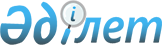 Қазақстан Республикасының Ғылым министрлiгi - Ғылым академиясы орталық аппаратының құрылымы туралы
					
			Күшін жойған
			
			
		
					Қазақстан Республикасы Үкiметiнiң Қаулысы 1996 жылғы 2 мамыр N 548. Күшi жойылды - ҚРҮ-нiң 1996.12.27. N 1663 қаулысымен.



          "Қазақстан Республикасының ғылымды мемлекеттiк басқару жүйесiн
жетiлдiру жөнiндегi шаралар туралы" Қазақстан Республикасы
Президентiнiң 1996 жылғы 11 наурыздағы N 2895  
 U962895_ 
  Жарлығына сәйкес
Қазақстан Республикасының Үкiметi қаулы етедi:




          1. Қазақстан Республикасының Ғылым министрлiгi - Ғылым
академиясы орталық аппаратының құрылымы қосымшаға сәйкес орталық
аппарат қызметкерлерiнiң шектi санының негiзiнде 140 адам болып
бекiтiлсiн (ғимарат күзету және оған қызмет көрсету жөнiндегi
құрамды қоспағанда).




          Қазақстан Республикасының ғылым министрлiгi - Ғылым академиясы
орталық аппараты қызметкерлерiнiң аталған санын ұстау мынадай
тәртiппен жүзеге асырылатын болып белгiленсiн.




          63 адам - 1996 жылға арналған республикалық бюджетте орталық
және жергiлiктi атқарушы органдарды ұстауға көзделген және "1996
жылға арналған республикалық бюджеттiң есебiнен ұсталатын мемлекеттiк
органдардың шекiт шығыстары туралы" Қазақстан Республикасы
Үкiметiнiң 1996 жылғы 11 сәуiрдегi N 430  
 P960430_ 
   
 P960430_ 
  қаулысымен 
бекiтiлген қаржы есебiнен;




          77 адам - 1996 жылға арналған республикалық бюджетте ғылымды
қаржыландыруға көзделген қаржы есебiнен, үстiмiздегi жылдың аяғына
дейiнгi есеп бойынша еңбекке ақы төлеу қоры 9942 мың (тоғыз миллион
тоғыз жүз қырық екi мың) теңге.




          2. Қазақстан Республикасының ғылым министрлiгi - Ғылым
академиясына Қазақстан Республикасы Ғылым министрi - Ғылым
академиясы президентiнiң 4 орынбасарын, оның iшiнде бiр бiрiншi
орынбасары - вице-президентiн, сондай-ақ 14 адамнан тұратын алқа
ұстауға рұқсат берiлсiн.




          3. Қазақстан Республикасының Мемлекеттiк мүлiктi басқару
жөнiндегi мемлекеттiк комитетi белгiленген тәртiппен түгендеу
жүргiзiп, бұрын Қазақстан Республикасының Ұлттық ғылым академиясы
мен Қазақ ауыл шаруашылығы академиясына және олардың аумақтық
бөлiмшелерiне тиесiлi болған үй-жайлар мен ғимараттардың қажеттi
санын, олардағы жабдықтармен, байланыс құралдарымен, есептеу
техникасымен және Алматы қаласындағы өзге де мүлкiмен (оның iшiнде
Шевченко көшесi, 28 мекен-жайындағы ғимарат), сондай-ақ
республиканың басқа да әкiмшiлiк орталықтарындағы мүлiктерiмен қоса
Қазақстан Республикасы Ғылым министрлiгi - Ғылым академиясының жедел
басқаруына берiлуiн ресiмдесiн.




          4. Қазақстан Республикасының Ғылым министрлiгi - Ғылым
академиясының орталық аппараты үшiн 5 қызметтiк жеңiл автомобиль
лимитi белгiленсiн.




          5. Қазақстан Республикасы Ғылым министрлiгi - Ғылым академиясы
бiр ай мерзiм iшiнде Қазақстан Республикасы Ғылым министрлiгi -
Ғылым академиясы туралы ереженiң жобасын әзiрлеп, белгiленген
тәртiппен ұсынатын болсын.




          6. "Қазақстан Республикасы ғылым және жаңа технологиялар




министрлiгiнiң орталық аппаратының құрылымы туралы" Қазақстан
Республикасы Үкiметiнiң 1995 жылғы 19 желтоқсандағы N 1789
қаулысының күшi жойылған деп танылсын.

     Қазақстан Республикасының
        Премьер-Министрi

                                   Қазақстан Республикасы
                                        Үкiметiнiң
                                   1996 жылғы 2 мамырдағы
                                       N 548 қаулысына
                                             қосымша
          Қазақстан Республикасының Ғылым министрлiгi
             Ғылым академиясы орталық аппаратының
                         құрылымы

     Болжау және ғылыми-техникалық бағдарламалар бас басқармасы
     Қаржы-экономика басқармасы
     Мемлекеттiк ғылыми-техникалық сараптама басқармасы
     Iргелi зерттеулер басқармасы
<*>

     Ғылыми-ұйымдастыру басқармасы
     Халықаралық ғылыми-техникалық ынтымақтастық басқармасы
     Ақпараттық инфрақұрылымды дамыту басқармасы
     Ғылыми-баспа жұмысы бөлiмi
     Патенттер, лицензиялар бөлiмi
     Кадр бөлiмi
     Арнаулы сектор
     Өндiрiстiк-әкiмшiлiк басқармасы
     Ескерту. Қосымшаға өзгерiс енгiзiлдi - ҚРҮ-нiң 1996.07.24.
              N 924 қаулысымен.
      
      


					© 2012. Қазақстан Республикасы Әділет министрлігінің «Қазақстан Республикасының Заңнама және құқықтық ақпарат институты» ШЖҚ РМК
				